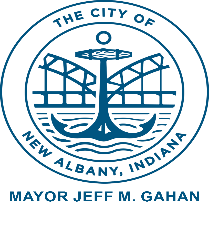 CIUDAD DE NEW ALBANYAños Fiscales (AF) 2020-2024Programa de Subvención de Desarrollo Comunitario en la CuadraPlan de Desarrollo Comunitario Consolidado de Cinco AñosPLAN DE PARTICIPACIÓN CIUDADANAEl propósito de este Plan de participación ciudadana es garantizar la participación oportuna y accesible de los ciudadanos de New Albany en la redacción, implementación y evaluación del Plan de desarrollo comunitario consolidado de la ciudad de New Albany FY2020-2024. (“Plan consolidado”) y el Plan de acción de un año para el año fiscal 2020. El Plan Consolidado es un plan de desarrollo comunitario que describe las necesidades y objetivos de la Ciudad con respecto a viviendas accesibles a personas sin hogar, así como el desarrollo económico y comunitario. El Plan Consolidado es un requisito para recibir asistencia del Departamento de Vivienda y Desarrollo Urbano (HUD) de EE. UU. El Plan de acción de un año para el año fiscal2020 (año fiscal2020) es una declaración anual de actividades como se describe en el Plan consolidado. La Ciudad presentará el Plan consolidado FY2020-2024 y el Plan de acción de un año FY20 al HUD a más tardar el 15 de mayo de 2020 y el año fiscal comenzará el 1 de Julio de 2020 y se extenderá hasta el 30 de junio de 2021. Este Plan de Participación Ciudadana será implementado por el Departamento de Reurbanización con su oficina ubicada en la Habitación 325, Edificio de la Ciudad-Condado, New Albany, Indiana. Los siguientes elementos regirán la participación ciudadana en el proceso de formulación, implementación y evaluación del Plan Consolidado:Participación de personas de muy bajos ingresos.Se promueve la participación de residentes de ingresos muy bajos, bajos y moderados, en particular los de barrios marginales y zonas arruinadas y áreas en las que se propone utilizar fondos. La participación se solicitará mediante la publicación de anuncios legales de audiencia pública de acuerdo con los requisitos del Código de Indiana y mediante anuncios complementarios del plan propuesto en el periódico. Además, los avisos de audiencias públicas se publicarán y / o se pondrán a disposición de dichos lugares de congregación vecinales como escuelas, agencias de servicios sociales, centros vecinales, así como el Edificio Ciudad-Condado y la Biblioteca Pública del Condado de New Albany-Floyd, www.cityofnewalbany.com, y según la siguiente lista (sujeto a cambios):Escuelas Públicas:Escuela Primaria Fairmont                                                  Escuela Primaria S. Ellen JonesAcademia Infantil de Aprendizaje Temprano                  Escuela Primaria Green ValleyEscuela Secundaria Scribner                                               Escuela Primaria Slate RunEscuela secundaria menor de Hazelwood                        Escuela secundaria de New AlbanyEdificios Públicos:Centro de Recreación Griffin                                                   New Albany, Biblioteca Pública del Condado de FloydAutoridad de Vivienda de NA Oficina Principal              Edificio de Parques y Recreación de Silver StreetEdificio Ciudad-Condado. Lobby y 3er. pisoOtras Ubicaciones:Rauch - Centro de uso compartido de Fairmont, 2001 Abbie Dell AvenueHope Southern Indiana, Centro Brown Starks, 1200 Bono RoadCardinal Ritter House - 1218 E. Oak Street2. Participación de Residentes de Viviendas con Asistencia pública.Se promueve la participación de los residentes de viviendas con asistencia pública. Además de los métodos enumerados anteriormente, se solicitará la participación informando a la Autoridad de Vivienda de New Albany de las audiencias públicas sobre el Plan, y solicitando que la Autoridad de Vivienda publique un aviso de reuniones públicas y audiencias públicas en todos los lugares que considere razonables.3. Acceso a la Información.Se proporcionará a todos los ciudadanos acceso razonable y oportuno a las reuniones locales, información y registros relacionados con el uso propuesto de los fondos del Plan Consolidado de la Ciudad de New Albany. Los avisos de todas las audiencias públicas se publicarán de acuerdo con los requisitos del Código de Indiana y dichas notificaciones se complementarán con anuncios de bloque adicionales.Se publicará en el periódico un resumen del Plan consolidado propuesto y el Plan de acción de un año y se solicitarán comentarios. Este resumen incluirá la cantidad estimada de asistencia financiada con fondos federales que la Ciudad espera recibir, y cómo la Ciudad tiene la intención de utilizar dicha asistencia, incluida la cantidad que se pondrá a disposición de personas de ingresos muy bajos, bajos y moderados. El borrador completo del Plan Consolidado propuesto y el Plan de Acción de un año se pondrá a disposición en varios lugares de la comunidad en toda la ciudad, incluida la Oficina de Reurbanización, la Biblioteca Pública de NA-FC, la oficina de administración de la Autoridad de Vivienda de New Albany y en www.cityofnewalbany.com,.  La Ciudad recibirá comentarios públicos por escrito sobre el borrador por un período de no menos de treinta días a partir de la fecha en que se puso a disposición por primera vez.Los avisos de revisión ambiental se publicarán según lo requerido en el periódico, y se solicitarán comentarios. La oportunidad de comentar sobre el desempeño del desarrollo comunitario de la Ciudad se solicitará a través de un anuncio en el periódico y en audiencias públicas. Los archivos de la Comisión de Reurbanización están abiertos para inspección pública entre las 8 de la mañana. y 4 P.M., de lunes a viernes, en la Sala 325, Edificio Ciudad-Condado. Las copias de los documentos están disponibles cuando se solicitan por escrito. No se cobrará por menos de 10 páginas copiadas; se realizará un cargo razonable por 10 o más páginas copiadas. El personal del Departamento de Redesarrollo estará disponible con cita previa para discutir las preocupaciones de los ciudadanos sobre el desarrollo comunitario.4. Asistencia Técnica.Cualquier grupo que represente a personas de ingresos muy bajos y bajos, que lo solicite por escrito, recibirá asistencia técnica para desarrollar propuestas de actividades que sean consistentes con el Plan Consolidado.5. Reuniones de Información Pública y Audiencias Públicas.Para obtener opiniones de los ciudadanos y responder a las propuestas y preguntas en todas las etapas del programa de desarrollo comunitario, se realizará la siguiente reunión de información pública y audiencias públicas para solicitar comentarios sobre los siguientes temas: ambiente de vida adecuado; alojamiento; y necesidades de desarrollo económico; actividades propuestas; implementación del proyecto (según lo solicitado y / o requerido); desempeño del programa de desarrollo comunitario; y, enmiendas al Plan Consolidado. Los avisos de todas las audiencias públicas se publicarán de acuerdo con los requisitos del Código de Indiana y dichas notificaciones se complementarán con anuncios de bloque adicionales. El cronograma actual para las reuniones de información pública de 2015, audiencias públicas y fechas clave es el siguiente. Las reuniones anuales se programan a partir de entonces. Las audiencias públicas se llevan a cabo en la Sala de Asambleas, Sala 331 Edificio de la ciudad (a menos que se indique lo contrario). Verifique las reuniones debido a posibles fechas, salones y / o cambios de hora.Martes 11 de fdebrero de 2020, 2:30 p.m.NARC autorizará las fechas clave del Plan de Participación Ciudadana para su publicación en el periódico Tribune el sábado 15 de febrero de 2020.Martes 25 de febrero de 2020, 2:30 p.m.NARC llevará a cabo una audiencia pública sobre la naturaleza del programa de subvención global para el desarrollo de la comunidad y aceptará aportes para el desarrollo del plan consolidado de cinco años y el plan de acción de un año para el año fiscal2020 en la sala de reuniones, sala 331, edificio de la ciudad, New Albany, Indiana.Jueves 27 de febrero de 2020La consultora, Engaging Solutions facilitará las reuniones del Consejo de partes interesadas y residentes en la Biblioteca del Condado de Floyd en New Albany, en la Sala de la Galería, de 10:00 a.m. a 1:30 p.m. y el Applegate Room de 2:00 a 5:30 p.m.Martes 7 de abril de 2020, 2:30 p.m.NARC llevará a cabo una reunión especial para adoptar el PROYECTO de Plan Consolidado de Cinco Años y el Plan de Acción de Un Año FY20.Sábado 11 de abril de 2020NARC publicará el PROYECTO de resumen del Plan Consolidado de Cinco Años y el Plan de Acción de Un Año FY20 en el News & periódico Tribune y lo publicará en el sitio web de la Ciudad.Lunes 13 de abril de 2020 hasta martes 12 de mayo de 2020El período de comentarios de treinta días comienza y concluye.Martes 12 de mayo de 2020, 2:30 p.m.NARC ADOPTARÁ el Plan consolidado final y el Plan de acción de un año para el año fiscal 2016.El viernes 15 de mayo de 2020, NARC presentará el Plan a HUD.Martes 8 de septiembre de 2020, 2:30 p.m.NARC llevará a cabo una audiencia pública para informar el desempeño del concesionario para el año fiscal 2019.6. Consultas. Con el fin de utilizar mejor los recursos y la experiencia de otras organizaciones corporativas y no corporativas con intereses en viviendas accesibles, un mejor ambiente de vida y mayores oportunidades económicas, la Comisión de Reurbanización involucrará, en la medida de lo posible, a estas organizaciones en el desarrollo de una evaluación de necesidades para la ciudad. Dichas consultas incluirán, pero no se limitarán a lo siguiente: servicio social sin fines de lucro y / u organizaciones de vivienda, bancos, agentes inmobiliarios y otros organismos gubernamentales municipales.7. Comentarios Escritos y Quejas.Todos los comentarios y quejas de los ciudadanos sobre cualquier faceta del Plan deben dirigirse al Departamento de Redesarrollo de New Albany. Según CFR '91 .105 (b) (5), la Ciudad considerará cualquier comentario u opinión de los ciudadanos recibida por escrito u oralmente en las audiencias públicas o reuniones de información pública, al preparar el Plan Consolidado final. Los comentarios y quejas por escrito se responderán dentro de los 15 días hábiles donde sea posible. Se adjuntará al Plan final un resumen de estos comentarios u opiniones, y un resumen de cualquier comentario u opinión no aceptada y las razones por las cuales se adjuntan.8. Personas que no hablan Inglés.Según el censo de población de 2000 de los EE. UU., Se estima que 550 adultos en New Albany no pueden hablar bien el inglés o no lo hablan en absoluto. El Departamento de Reurbanización deberá acomodar las necesidades de esta población mediante el uso de intérpretes, si es necesario. Se harán arreglos especiales para comunicarse con estas personas, si se desea participar en una audiencia pública o reunión pública.9. Asistencia Especial para Discapacitados.Las personas discapacitadas que requieran asistencia especial para asistir a cualquier reunión o audiencia abierta al público pueden dar a conocer su solicitud comunicándose con el Departamento de Redesarrollo al 948.5333 (Voz) o al 1.800.743.3333 (Relevo estatal de Indiana para personas con discapacidad auditiva {llamar gratis}).10. Proceso de Enmienda.Un cambio sustancial es una condición, que requiere una enmienda formal al Plan Consolidado. El proceso de enmienda del Plan Consolidado requiere la oportunidad de la opinión pública según el Plan de Participación Ciudadana del Plan Consolidado de la Ciudad de New Albany. Dichos criterios incluyen lo siguiente:1. Para hacer un cambio en sus prioridades de asignación o un cambio en el método de distribución de fondos: Un aumento en el monto presupuestado en la subvención de más del 35%.2. Para llevar a cabo un proyecto, utilizando fondos de cualquier programa cubierto por el plan consolidado (incluidos los ingresos del programa), no descritos previamente en el plan de acción.3. Agregar una necesidad, estrategia, objetivo y / o actividad prioritaria identificada en el Plan consolidado y / o el Plan de acción de un año.11. Antideslizamiento. La Ciudad de New Albany mantiene una política de minimizar el desplazamiento en sus actividades financiadas a través de CDBG como se indica en su Plan Anti-desplazamiento del 22 de marzo de 1995. Dicho Plan Antideslizamiento está disponible en la Oficina de la Comisión de Reurbanización, que se detalla a continuación. El Plan Antideslizamiento especifica los tipos y niveles generales de asistencia que la jurisdicción pondrá a disposición de las personas en caso de desplazamiento. En caso de que una actividad de CDBG cause desplazamiento, la Ciudad tendrá una reunión informativa para las personas afectadas.12. Informes de Rendimiento.Los ciudadanos recibirán un aviso razonable y la oportunidad de comentar los informes de desempeño. La notificación de la disponibilidad de los informes de rendimiento se proporcionará de la misma manera que la notificación de la disponibilidad del Plan consolidado (según el Número 1, arriba). Los borradores de los informes de rendimiento estarán disponibles en los mismos lugares que el borrador del Plan Consolidado (según el Número 3, arriba). Los comentarios sobre el informe de rendimiento antes de su presentación a HUD se recibirán por un período no menor a 15 días. La Ciudad considerará cualquier comentario u opinión de los ciudadanos recibida por escrito u oralmente en las audiencias o reuniones públicas, al preparar el informe final de desempeño. Los comentarios y quejas por escrito se responderán dentro de los 15 días hábiles, siempre que sea posible. Se adjuntará al informe final de rendimiento un resumen de estos comentarios u opiniones, y un resumen de los comentarios u opiniones no aceptados y las razones por las cuales se incluyen.13. Responsabilidad de JurisdicciónLos requisitos para la participación ciudadana descritos en este documento no restringen la responsabilidad o autoridad de la Ciudad para el desarrollo y la ejecución del Plan Consolidado.Los comentarios escritos deben dirigirse a:Comisión de Reurbanización de New AlbanyATTN: Director de ReurbanizaciónHabitación 325, Edificio Ciudad-Condado, 311 Hauss Square, New Albany, IN 47150Fecha: 11 de febrero de 2020 y publicado el 15 de Febrero de 2020